Об утверждении Перечня профилактических мероприятий в рамках муниципального контроля в сфере благоустройства на территории Завитинского муниципального округа на 2022 годВ соответствии с Федеральным законом от 31.07.2020 № 248-ФЗ «О государственном контроле (надзоре) и муниципальном контроле в Российской Федерации», Федеральным законом от 06.10.2003 № 131-ФЗ «Об общих принципах организации местного самоуправления в Российской Федерации», Положением о муниципальном контроле в сфере благоустройства на территории Завитинского муниципального округа, утвержденным решением Совета народных депутатов Завитинского муниципального округа от 26.08.2022 № 152/12 п о с т а н о в л я ю: 1. Утвердить Перечень профилактических мероприятий в рамках муниципального контроля в сфере благоустройства на территории Завитинского муниципального округа на 2022 год (прилагается).2. Настоящее постановление подлежит официальному опубликованию.3. Контроль за исполнением настоящего постановления возложить на заместителя главы администрации Завитинского муниципального округа по муниципальному хозяйству П.В. Ломако.Глава Завитинского муниципального округа                                   С.С.ЛиневичИсполнитель: Начальник отдела муниципального хозяйства администрации Завитинского муниципального округа                                                                                             А.В.ДудниковаСогласовано:Исполняющий обязанности начальника отдела по правовыми социальным вопросам администрации Завитинского муниципального округа                                                                                Л.В.КапустинаЗаместитель главы администрации Завитинского муниципального округа по работе с территориями                                                                                 Е.В.РозенкоЗаместитель главы администрации Завитинского муниципального округа по муниципальному хозяйству                                                                                                П.В.ЛомакоПеречень профилактических мероприятий в рамках муниципального контроля в сфере благоустройства на территории Завитинского муниципального округа на 2022 годРаздел 1. Общие положенияПеречень профилактических мероприятий устанавливает порядок проведения профилактических мероприятий, направленных на предупреждение нарушений обязательных требований и (или) причинения вреда (ущерба) охраняемым законом ценностям, соблюдение которых оценивается при осуществлении муниципального контроля в сфере благоустройства на территории Завитинского муниципального округа.Раздел 2. Аналитическая часть Перечня профилактических мероприятий2.1. Муниципальный контроль в сфере благоустройства на территории Завитинского муниципального округа осуществляется администрацией Завитинского муниципального округа.2.2. Муниципальный контроль за соблюдением Правил благоустройства территории Завитинского муниципального округа (далее - муниципальный контроль) - это деятельность органа местного самоуправления, уполномоченного на организацию и проведение на территории муниципального образования проверок соблюдения юридическими лицами, индивидуальными предпринимателями и гражданами обязательных требований, установленных Правилами благоустройства территории Завитинского муниципального округа (далее – Правила благоустройства) при осуществлении ими производственной и иной деятельности в сфере отношений, связанных с обеспечением благоустройства территории (далее - требования Правил благоустройства).Муниципальный контроль осуществляется за:- соблюдением обязательных требований и (или) требований, установленных муниципальными правовыми актами в сфере благоустройства:1) требования к благоустройству, организации содержания и уборки закрепленной территории;2) требования по содержанию зданий, сооружений и земельных участков, на которых они расположены;3) требования к указателям с номерами домов, улиц;4) требования к входным группам (узлам);5) требования к содержанию земельных участков;6) требования к содержанию объектов (средств) наружного освещения;7) требования к содержанию малых архитектурных форм;8) требования к ограждениям территорий различной функциональной направленности;9) требования к средствам наружной информации, рекламным конструкциям;10) требования к организации деятельности по сбору и вывозу отходов;11) требования к размещению нестационарных торговых объектов;12) требования к организации и проведению земляных, строительных и ремонтных работ;13) требования к складированию строительных материалов;14) требования к содержанию площадок для сбора ТКО;15) требования к содержанию строительных площадок;16) требования к созданию (сносу), охране и содержанию зеленых насаждений.- соблюдением выполнения предписаний органов муниципального контроля.2.3. Муниципальный контроль осуществляется посредством:- организации и проведения проверок выполнения юридическими лицами, индивидуальными предпринимателями и гражданами обязательных требований Правил благоустройства;- принятия предусмотренных законодательством Российской Федерации мер по пресечению и (или) устранению выявленных нарушений, а также систематического наблюдения за исполнением обязательных требований;- организации и проведения мероприятий по профилактике рисков причинения вреда (ущерба) охраняемым законом ценностям;- организации и проведения мероприятий по контролю, осуществляемых без взаимодействия с юридическими лицами, индивидуальными предпринимателями.2.4. Субъекты контроля:- юридические лица, индивидуальные предприниматели и граждане, при осуществлении ими производственной и иной деятельности в сфере отношений, связанных с обеспечением благоустройства территории.2.5. Перечень правовых актов и их отдельных частей (положений), содержащих обязательные требования, соблюдение которых оценивается при проведении муниципального контроля:- Правила благоустройства;- Кодекс Российской Федерации об административных правонарушениях.2.6. Анализ и оценка рисков причинения вреда охраняемым законом ценностям.Мониторинг состояния субъектов контроля в сфере соблюдения Правил благоустройства выявил, что ключевыми и наиболее значимыми рисками являются нарушения, предусмотренные Правилами благоустройства в части загрязнения территории, а именно мусор на прилегающих к хозяйствующим субъектам территориях, размещение автотранспортных средств на озелененной территории, непринятие мер по ремонту и содержанию фасадов, размещению незаконной рекламы, нарушения при проведении земляных работ и прочее.Наиболее значимым риском является факт причинения вреда объектам благоустройства (повреждение и (или) уничтожение объектов благоустройства: малых архитектурных форм, зеленых насаждений, загрязнение территории различными отходами) вследствие нарушения законодательства контролируемым лицом, в том числе вследствие действий (бездействия) должностных лиц контролируемого лица, и (или) иными лицами, действующими на основании договорных отношений с контролируемым лицом.Проведение профилактических мероприятий, направленных на соблюдение подконтрольными субъектами обязательных требований Правил благоустройства, на побуждение субъектов благоустройства к добросовестности, будет способствовать улучшению в целом ситуации, повышению ответственности подконтрольных субъектов, снижению количества выявляемых нарушений обязательных требований, требований, установленных муниципальными правовыми актами в указанной сфере.Раздел 3. Цели и задачи Перечня профилактических мероприятий3.1. Цели Перечня профилактических мероприятий:- стимулирование добросовестного соблюдения обязательных требований всеми контролируемыми лицами;- устранение условий, причин и факторов, способных привести к нарушениям обязательных требований и (или) причинению вреда (ущерба) охраняемым законом ценностям;- создание условий для доведения обязательных требований до контролируемых лиц, повышение информированности о способах их соблюдения;- профилактика и предупреждение правонарушений в сфере деятельности субъектами контроля;- обеспечение соблюдения субъектами контроля обязательных требований и требований, установленных муниципальными правовыми актами.3.2. Задачи Перечня профилактических мероприятий:- выявление причин, факторов и условий, способствующих нарушению обязательных требований законодательства, определение способов устранения или снижения рисков их возникновения;- установление зависимости видов, форм и интенсивности профилактических мероприятий от особенностей конкретных субъектов контроля и проведение профилактических мероприятий с учетом данных факторов;- формирование единого понимания обязательных требований законодательства у всех участников контрольной деятельности;- создание системы консультирования подконтрольных субъектов, в том числе с использованием современных информационно-телекоммуникационных технологий;- повышение уровня правовой грамотности субъектов контроля, в том числе путем обеспечения доступности информации об обязательных требованиях законодательства и необходимых мерах по их исполнению.Раздел 4. Результативность и эффективность Перечня профилактических мероприятий- снижение рисков причинения вреда охраняемым законом ценностям;- увеличение доли законопослушных субъектов контроля - развитие системы профилактических мероприятий органа муниципального контроля;- внедрение различных способов профилактики;- разработка и внедрение технологий профилактической работы внутри органа муниципального контроля;- обеспечение квалифицированной профилактической работы должностных лиц органа муниципального контроля;- повышение прозрачности деятельности органа муниципального контроля;- уменьшение административной нагрузки на субъекты контроля;- повышение уровня правовой грамотности субъектов контроля;- мотивация субъектов контроля к добросовестному поведению;- снижение уровня правонарушений в сфере благоустройства;- экологический эффект - повышение уровня экологической безопасности населения.Системой показателей эффективности перечня профилактических мероприятий является высокий уровень правовой грамотности в регулируемых сферах и, как следствие, снижение уровня правонарушений в сфере благоустройства.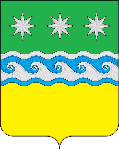 АДМИНИСТРАЦИЯ ЗАВИТИНСКОГО МУНИЦИПАЛЬНОГО ОКРУГА ГЛАВА ЗАВИТИНСКОГО МУНИЦИПАЛЬНОГО ОКРУГАП О С Т А Н О В Л Е Н И Еот  30.09.2022                                                                                                                     № 861г. ЗавитинскПриложениек постановлению главы Завитинского муниципального округаот 30.09.2022 № 861